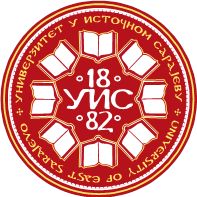 УНИВЕРЗИТЕТ У ИСТОЧНОМ САРАЈЕВУФилозофски факултет ПалеУНИВЕРЗИТЕТ У ИСТОЧНОМ САРАЈЕВУФилозофски факултет ПалеУНИВЕРЗИТЕТ У ИСТОЧНОМ САРАЈЕВУФилозофски факултет ПалеУНИВЕРЗИТЕТ У ИСТОЧНОМ САРАЈЕВУФилозофски факултет ПалеУНИВЕРЗИТЕТ У ИСТОЧНОМ САРАЈЕВУФилозофски факултет ПалеУНИВЕРЗИТЕТ У ИСТОЧНОМ САРАЈЕВУФилозофски факултет ПалеУНИВЕРЗИТЕТ У ИСТОЧНОМ САРАЈЕВУФилозофски факултет ПалеУНИВЕРЗИТЕТ У ИСТОЧНОМ САРАЈЕВУФилозофски факултет ПалеУНИВЕРЗИТЕТ У ИСТОЧНОМ САРАЈЕВУФилозофски факултет ПалеУНИВЕРЗИТЕТ У ИСТОЧНОМ САРАЈЕВУФилозофски факултет ПалеУНИВЕРЗИТЕТ У ИСТОЧНОМ САРАЈЕВУФилозофски факултет Пале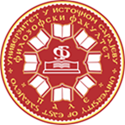 Студијски програм: ГеографијаСтудијски програм: ГеографијаСтудијски програм: ГеографијаСтудијски програм: ГеографијаСтудијски програм: ГеографијаСтудијски програм: ГеографијаСтудијски програм: ГеографијаСтудијски програм: ГеографијаСтудијски програм: ГеографијаСтудијски програм: ГеографијаСтудијски програм: ГеографијаI циклус студијаI циклус студијаI циклус студијаI циклус студијаI циклус студијаI циклус студијаII година студијаII година студијаII година студијаII година студијаII година студијаПун назив предметаПун назив предметаПун назив предметаПРИМИЈЕЊЕНА ХИДРОЛОГИЈАПРИМИЈЕЊЕНА ХИДРОЛОГИЈАПРИМИЈЕЊЕНА ХИДРОЛОГИЈАПРИМИЈЕЊЕНА ХИДРОЛОГИЈАПРИМИЈЕЊЕНА ХИДРОЛОГИЈАПРИМИЈЕЊЕНА ХИДРОЛОГИЈАПРИМИЈЕЊЕНА ХИДРОЛОГИЈАПРИМИЈЕЊЕНА ХИДРОЛОГИЈАПРИМИЈЕЊЕНА ХИДРОЛОГИЈАПРИМИЈЕЊЕНА ХИДРОЛОГИЈАПРИМИЈЕЊЕНА ХИДРОЛОГИЈАПРИМИЈЕЊЕНА ХИДРОЛОГИЈАПРИМИЈЕЊЕНА ХИДРОЛОГИЈАПРИМИЈЕЊЕНА ХИДРОЛОГИЈАКатедра	Катедра	Катедра	Катедра за географијуКатедра за географијуКатедра за географијуКатедра за географијуКатедра за географијуКатедра за географијуКатедра за географијуКатедра за географијуКатедра за географијуКатедра за географијуКатедра за географијуКатедра за географијуКатедра за географијуКатедра за географијуШифра предметаШифра предметаШифра предметаШифра предметаШифра предметаШифра предметаСтатус предметаСтатус предметаСтатус предметаСтатус предметаСтатус предметаСеместарСеместарСеместарECTSECTSECTSШифра предметаШифра предметаШифра предметаШифра предметаШифра предметаШифра предметаСтатус предметаСтатус предметаСтатус предметаСтатус предметаСтатус предметаСеместарСеместарСеместарECTSECTSECTSГ 4-2Г 4-2Г 4-2Г 4-2Г 4-2Г 4-2обавезниобавезниобавезниобавезниобавезниIVIVIV666НаставникНаставникПроф. др Бранислав Драшковић, ванредни професорПроф. др Бранислав Драшковић, ванредни професорПроф. др Бранислав Драшковић, ванредни професорПроф. др Бранислав Драшковић, ванредни професорПроф. др Бранислав Драшковић, ванредни професорПроф. др Бранислав Драшковић, ванредни професорПроф. др Бранислав Драшковић, ванредни професорПроф. др Бранислав Драшковић, ванредни професорПроф. др Бранислав Драшковић, ванредни професорПроф. др Бранислав Драшковић, ванредни професорПроф. др Бранислав Драшковић, ванредни професорПроф. др Бранислав Драшковић, ванредни професорПроф. др Бранислав Драшковић, ванредни професорПроф. др Бранислав Драшковић, ванредни професорПроф. др Бранислав Драшковић, ванредни професорСарадникСарадник---------------Фонд часова/ наставно оптерећење (седмично)Фонд часова/ наставно оптерећење (седмично)Фонд часова/ наставно оптерећење (седмично)Фонд часова/ наставно оптерећење (седмично)Фонд часова/ наставно оптерећење (седмично)Фонд часова/ наставно оптерећење (седмично)Фонд часова/ наставно оптерећење (седмично)Индивидуално оптерећење студента (у сатима семестрално)Индивидуално оптерећење студента (у сатима семестрално)Индивидуално оптерећење студента (у сатима семестрално)Индивидуално оптерећење студента (у сатима семестрално)Индивидуално оптерећење студента (у сатима семестрално)Индивидуално оптерећење студента (у сатима семестрално)Индивидуално оптерећење студента (у сатима семестрално)Индивидуално оптерећење студента (у сатима семестрално)Коефицијент студентског оптерећења SoКоефицијент студентског оптерећења SoПАВАВАВАВЛВЛВПППАВАВЛВЛВЛВSoSo322220030303030300001,41,4укупно наставно оптерећење (у сатима, семестрално) 45+30+0= 75 hукупно наставно оптерећење (у сатима, семестрално) 45+30+0= 75 hукупно наставно оптерећење (у сатима, семестрално) 45+30+0= 75 hукупно наставно оптерећење (у сатима, семестрално) 45+30+0= 75 hукупно наставно оптерећење (у сатима, семестрално) 45+30+0= 75 hукупно наставно оптерећење (у сатима, семестрално) 45+30+0= 75 hукупно наставно оптерећење (у сатима, семестрално) 45+30+0= 75 hукупно наставно оптерећење (у сатима, семестрално) 45+30+0= 75 hукупно студентско оптерећење (у сатима, семестрално) 45+30+0=75*1.4укупно студентско оптерећење (у сатима, семестрално) 45+30+0=75*1.4укупно студентско оптерећење (у сатима, семестрално) 45+30+0=75*1.4укупно студентско оптерећење (у сатима, семестрално) 45+30+0=75*1.4укупно студентско оптерећење (у сатима, семестрално) 45+30+0=75*1.4укупно студентско оптерећење (у сатима, семестрално) 45+30+0=75*1.4укупно студентско оптерећење (у сатима, семестрално) 45+30+0=75*1.4укупно студентско оптерећење (у сатима, семестрално) 45+30+0=75*1.4укупно студентско оптерећење (у сатима, семестрално) 45+30+0=75*1.4Укупно оптерећење предмета (наставно + студентско): 75+105= 180 h семестралноУкупно оптерећење предмета (наставно + студентско): 75+105= 180 h семестралноУкупно оптерећење предмета (наставно + студентско): 75+105= 180 h семестралноУкупно оптерећење предмета (наставно + студентско): 75+105= 180 h семестралноУкупно оптерећење предмета (наставно + студентско): 75+105= 180 h семестралноУкупно оптерећење предмета (наставно + студентско): 75+105= 180 h семестралноУкупно оптерећење предмета (наставно + студентско): 75+105= 180 h семестралноУкупно оптерећење предмета (наставно + студентско): 75+105= 180 h семестралноУкупно оптерећење предмета (наставно + студентско): 75+105= 180 h семестралноУкупно оптерећење предмета (наставно + студентско): 75+105= 180 h семестралноУкупно оптерећење предмета (наставно + студентско): 75+105= 180 h семестралноУкупно оптерећење предмета (наставно + студентско): 75+105= 180 h семестралноУкупно оптерећење предмета (наставно + студентско): 75+105= 180 h семестралноУкупно оптерећење предмета (наставно + студентско): 75+105= 180 h семестралноУкупно оптерећење предмета (наставно + студентско): 75+105= 180 h семестралноУкупно оптерећење предмета (наставно + студентско): 75+105= 180 h семестралноУкупно оптерећење предмета (наставно + студентско): 75+105= 180 h семестралноИсходи учењаИсходи учења1. Веза са свим хидролошким дисциплинама и2.  Изналажење рјешења проблема и познавање низа природних процеса. 3. Студенти ће се упознати са: коришћењем вода и водотока,4.  Уређење вода и водотока и заштита водних ресурса.1. Веза са свим хидролошким дисциплинама и2.  Изналажење рјешења проблема и познавање низа природних процеса. 3. Студенти ће се упознати са: коришћењем вода и водотока,4.  Уређење вода и водотока и заштита водних ресурса.1. Веза са свим хидролошким дисциплинама и2.  Изналажење рјешења проблема и познавање низа природних процеса. 3. Студенти ће се упознати са: коришћењем вода и водотока,4.  Уређење вода и водотока и заштита водних ресурса.1. Веза са свим хидролошким дисциплинама и2.  Изналажење рјешења проблема и познавање низа природних процеса. 3. Студенти ће се упознати са: коришћењем вода и водотока,4.  Уређење вода и водотока и заштита водних ресурса.1. Веза са свим хидролошким дисциплинама и2.  Изналажење рјешења проблема и познавање низа природних процеса. 3. Студенти ће се упознати са: коришћењем вода и водотока,4.  Уређење вода и водотока и заштита водних ресурса.1. Веза са свим хидролошким дисциплинама и2.  Изналажење рјешења проблема и познавање низа природних процеса. 3. Студенти ће се упознати са: коришћењем вода и водотока,4.  Уређење вода и водотока и заштита водних ресурса.1. Веза са свим хидролошким дисциплинама и2.  Изналажење рјешења проблема и познавање низа природних процеса. 3. Студенти ће се упознати са: коришћењем вода и водотока,4.  Уређење вода и водотока и заштита водних ресурса.1. Веза са свим хидролошким дисциплинама и2.  Изналажење рјешења проблема и познавање низа природних процеса. 3. Студенти ће се упознати са: коришћењем вода и водотока,4.  Уређење вода и водотока и заштита водних ресурса.1. Веза са свим хидролошким дисциплинама и2.  Изналажење рјешења проблема и познавање низа природних процеса. 3. Студенти ће се упознати са: коришћењем вода и водотока,4.  Уређење вода и водотока и заштита водних ресурса.1. Веза са свим хидролошким дисциплинама и2.  Изналажење рјешења проблема и познавање низа природних процеса. 3. Студенти ће се упознати са: коришћењем вода и водотока,4.  Уређење вода и водотока и заштита водних ресурса.1. Веза са свим хидролошким дисциплинама и2.  Изналажење рјешења проблема и познавање низа природних процеса. 3. Студенти ће се упознати са: коришћењем вода и водотока,4.  Уређење вода и водотока и заштита водних ресурса.1. Веза са свим хидролошким дисциплинама и2.  Изналажење рјешења проблема и познавање низа природних процеса. 3. Студенти ће се упознати са: коришћењем вода и водотока,4.  Уређење вода и водотока и заштита водних ресурса.1. Веза са свим хидролошким дисциплинама и2.  Изналажење рјешења проблема и познавање низа природних процеса. 3. Студенти ће се упознати са: коришћењем вода и водотока,4.  Уређење вода и водотока и заштита водних ресурса.1. Веза са свим хидролошким дисциплинама и2.  Изналажење рјешења проблема и познавање низа природних процеса. 3. Студенти ће се упознати са: коришћењем вода и водотока,4.  Уређење вода и водотока и заштита водних ресурса.1. Веза са свим хидролошким дисциплинама и2.  Изналажење рјешења проблема и познавање низа природних процеса. 3. Студенти ће се упознати са: коришћењем вода и водотока,4.  Уређење вода и водотока и заштита водних ресурса.УсловљеностУсловљеностДа, Г 3-2Да, Г 3-2Да, Г 3-2Да, Г 3-2Да, Г 3-2Да, Г 3-2Да, Г 3-2Да, Г 3-2Да, Г 3-2Да, Г 3-2Да, Г 3-2Да, Г 3-2Да, Г 3-2Да, Г 3-2Да, Г 3-2Наставне методеНаставне методепредавања, теоријске вјежбе, теренско-практичне вјежбе, семинарске радове и консултације.предавања, теоријске вјежбе, теренско-практичне вјежбе, семинарске радове и консултације.предавања, теоријске вјежбе, теренско-практичне вјежбе, семинарске радове и консултације.предавања, теоријске вјежбе, теренско-практичне вјежбе, семинарске радове и консултације.предавања, теоријске вјежбе, теренско-практичне вјежбе, семинарске радове и консултације.предавања, теоријске вјежбе, теренско-практичне вјежбе, семинарске радове и консултације.предавања, теоријске вјежбе, теренско-практичне вјежбе, семинарске радове и консултације.предавања, теоријске вјежбе, теренско-практичне вјежбе, семинарске радове и консултације.предавања, теоријске вјежбе, теренско-практичне вјежбе, семинарске радове и консултације.предавања, теоријске вјежбе, теренско-практичне вјежбе, семинарске радове и консултације.предавања, теоријске вјежбе, теренско-практичне вјежбе, семинарске радове и консултације.предавања, теоријске вјежбе, теренско-практичне вјежбе, семинарске радове и консултације.предавања, теоријске вјежбе, теренско-практичне вјежбе, семинарске радове и консултације.предавања, теоријске вјежбе, теренско-практичне вјежбе, семинарске радове и консултације.предавања, теоријске вјежбе, теренско-практичне вјежбе, семинарске радове и консултације.Садржај предмета по седмицамаСадржај предмета по седмицамаУвод. Историјат коришћења вода. Водопривреда, појам и подјела. Мултифункционално коришћење вода и водотокаВодоснабдјевање насеља и индустрије, Водоводни системи.Квалитет воде за пиће, методе и параметри за уврђивање квалитета водеНаводњавање, типови наводњавања и примјена у праксиХидроенергетика, типови хидроелектрана, енергија Свјетског мораПловидба, рибогојство и туризам и рекреација на водиI КолоквијумУређење вода и водотока. Борба против ерозије и бујицаАнтиерозиони радови, врсте заштите.Регулација водотокаОдбрана од поплава. Директни и индиректни узроци поплава. Превентивне мјере, Непосредна одбарана од поплава. Санирање штета.Заштита водних ресурсаОтпадне водеОдређивање квалитета копнених вода, Физички, хемијски, биолошки и радиоактивни показатељи загађености вода. Класе вода.Стање квалитета вода и њихова заштитаУвод. Историјат коришћења вода. Водопривреда, појам и подјела. Мултифункционално коришћење вода и водотокаВодоснабдјевање насеља и индустрије, Водоводни системи.Квалитет воде за пиће, методе и параметри за уврђивање квалитета водеНаводњавање, типови наводњавања и примјена у праксиХидроенергетика, типови хидроелектрана, енергија Свјетског мораПловидба, рибогојство и туризам и рекреација на водиI КолоквијумУређење вода и водотока. Борба против ерозије и бујицаАнтиерозиони радови, врсте заштите.Регулација водотокаОдбрана од поплава. Директни и индиректни узроци поплава. Превентивне мјере, Непосредна одбарана од поплава. Санирање штета.Заштита водних ресурсаОтпадне водеОдређивање квалитета копнених вода, Физички, хемијски, биолошки и радиоактивни показатељи загађености вода. Класе вода.Стање квалитета вода и њихова заштитаУвод. Историјат коришћења вода. Водопривреда, појам и подјела. Мултифункционално коришћење вода и водотокаВодоснабдјевање насеља и индустрије, Водоводни системи.Квалитет воде за пиће, методе и параметри за уврђивање квалитета водеНаводњавање, типови наводњавања и примјена у праксиХидроенергетика, типови хидроелектрана, енергија Свјетског мораПловидба, рибогојство и туризам и рекреација на водиI КолоквијумУређење вода и водотока. Борба против ерозије и бујицаАнтиерозиони радови, врсте заштите.Регулација водотокаОдбрана од поплава. Директни и индиректни узроци поплава. Превентивне мјере, Непосредна одбарана од поплава. Санирање штета.Заштита водних ресурсаОтпадне водеОдређивање квалитета копнених вода, Физички, хемијски, биолошки и радиоактивни показатељи загађености вода. Класе вода.Стање квалитета вода и њихова заштитаУвод. Историјат коришћења вода. Водопривреда, појам и подјела. Мултифункционално коришћење вода и водотокаВодоснабдјевање насеља и индустрије, Водоводни системи.Квалитет воде за пиће, методе и параметри за уврђивање квалитета водеНаводњавање, типови наводњавања и примјена у праксиХидроенергетика, типови хидроелектрана, енергија Свјетског мораПловидба, рибогојство и туризам и рекреација на водиI КолоквијумУређење вода и водотока. Борба против ерозије и бујицаАнтиерозиони радови, врсте заштите.Регулација водотокаОдбрана од поплава. Директни и индиректни узроци поплава. Превентивне мјере, Непосредна одбарана од поплава. Санирање штета.Заштита водних ресурсаОтпадне водеОдређивање квалитета копнених вода, Физички, хемијски, биолошки и радиоактивни показатељи загађености вода. Класе вода.Стање квалитета вода и њихова заштитаУвод. Историјат коришћења вода. Водопривреда, појам и подјела. Мултифункционално коришћење вода и водотокаВодоснабдјевање насеља и индустрије, Водоводни системи.Квалитет воде за пиће, методе и параметри за уврђивање квалитета водеНаводњавање, типови наводњавања и примјена у праксиХидроенергетика, типови хидроелектрана, енергија Свјетског мораПловидба, рибогојство и туризам и рекреација на водиI КолоквијумУређење вода и водотока. Борба против ерозије и бујицаАнтиерозиони радови, врсте заштите.Регулација водотокаОдбрана од поплава. Директни и индиректни узроци поплава. Превентивне мјере, Непосредна одбарана од поплава. Санирање штета.Заштита водних ресурсаОтпадне водеОдређивање квалитета копнених вода, Физички, хемијски, биолошки и радиоактивни показатељи загађености вода. Класе вода.Стање квалитета вода и њихова заштитаУвод. Историјат коришћења вода. Водопривреда, појам и подјела. Мултифункционално коришћење вода и водотокаВодоснабдјевање насеља и индустрије, Водоводни системи.Квалитет воде за пиће, методе и параметри за уврђивање квалитета водеНаводњавање, типови наводњавања и примјена у праксиХидроенергетика, типови хидроелектрана, енергија Свјетског мораПловидба, рибогојство и туризам и рекреација на водиI КолоквијумУређење вода и водотока. Борба против ерозије и бујицаАнтиерозиони радови, врсте заштите.Регулација водотокаОдбрана од поплава. Директни и индиректни узроци поплава. Превентивне мјере, Непосредна одбарана од поплава. Санирање штета.Заштита водних ресурсаОтпадне водеОдређивање квалитета копнених вода, Физички, хемијски, биолошки и радиоактивни показатељи загађености вода. Класе вода.Стање квалитета вода и њихова заштитаУвод. Историјат коришћења вода. Водопривреда, појам и подјела. Мултифункционално коришћење вода и водотокаВодоснабдјевање насеља и индустрије, Водоводни системи.Квалитет воде за пиће, методе и параметри за уврђивање квалитета водеНаводњавање, типови наводњавања и примјена у праксиХидроенергетика, типови хидроелектрана, енергија Свјетског мораПловидба, рибогојство и туризам и рекреација на водиI КолоквијумУређење вода и водотока. Борба против ерозије и бујицаАнтиерозиони радови, врсте заштите.Регулација водотокаОдбрана од поплава. Директни и индиректни узроци поплава. Превентивне мјере, Непосредна одбарана од поплава. Санирање штета.Заштита водних ресурсаОтпадне водеОдређивање квалитета копнених вода, Физички, хемијски, биолошки и радиоактивни показатељи загађености вода. Класе вода.Стање квалитета вода и њихова заштитаУвод. Историјат коришћења вода. Водопривреда, појам и подјела. Мултифункционално коришћење вода и водотокаВодоснабдјевање насеља и индустрије, Водоводни системи.Квалитет воде за пиће, методе и параметри за уврђивање квалитета водеНаводњавање, типови наводњавања и примјена у праксиХидроенергетика, типови хидроелектрана, енергија Свјетског мораПловидба, рибогојство и туризам и рекреација на водиI КолоквијумУређење вода и водотока. Борба против ерозије и бујицаАнтиерозиони радови, врсте заштите.Регулација водотокаОдбрана од поплава. Директни и индиректни узроци поплава. Превентивне мјере, Непосредна одбарана од поплава. Санирање штета.Заштита водних ресурсаОтпадне водеОдређивање квалитета копнених вода, Физички, хемијски, биолошки и радиоактивни показатељи загађености вода. Класе вода.Стање квалитета вода и њихова заштитаУвод. Историјат коришћења вода. Водопривреда, појам и подјела. Мултифункционално коришћење вода и водотокаВодоснабдјевање насеља и индустрије, Водоводни системи.Квалитет воде за пиће, методе и параметри за уврђивање квалитета водеНаводњавање, типови наводњавања и примјена у праксиХидроенергетика, типови хидроелектрана, енергија Свјетског мораПловидба, рибогојство и туризам и рекреација на водиI КолоквијумУређење вода и водотока. Борба против ерозије и бујицаАнтиерозиони радови, врсте заштите.Регулација водотокаОдбрана од поплава. Директни и индиректни узроци поплава. Превентивне мјере, Непосредна одбарана од поплава. Санирање штета.Заштита водних ресурсаОтпадне водеОдређивање квалитета копнених вода, Физички, хемијски, биолошки и радиоактивни показатељи загађености вода. Класе вода.Стање квалитета вода и њихова заштитаУвод. Историјат коришћења вода. Водопривреда, појам и подјела. Мултифункционално коришћење вода и водотокаВодоснабдјевање насеља и индустрије, Водоводни системи.Квалитет воде за пиће, методе и параметри за уврђивање квалитета водеНаводњавање, типови наводњавања и примјена у праксиХидроенергетика, типови хидроелектрана, енергија Свјетског мораПловидба, рибогојство и туризам и рекреација на водиI КолоквијумУређење вода и водотока. Борба против ерозије и бујицаАнтиерозиони радови, врсте заштите.Регулација водотокаОдбрана од поплава. Директни и индиректни узроци поплава. Превентивне мјере, Непосредна одбарана од поплава. Санирање штета.Заштита водних ресурсаОтпадне водеОдређивање квалитета копнених вода, Физички, хемијски, биолошки и радиоактивни показатељи загађености вода. Класе вода.Стање квалитета вода и њихова заштитаУвод. Историјат коришћења вода. Водопривреда, појам и подјела. Мултифункционално коришћење вода и водотокаВодоснабдјевање насеља и индустрије, Водоводни системи.Квалитет воде за пиће, методе и параметри за уврђивање квалитета водеНаводњавање, типови наводњавања и примјена у праксиХидроенергетика, типови хидроелектрана, енергија Свјетског мораПловидба, рибогојство и туризам и рекреација на водиI КолоквијумУређење вода и водотока. Борба против ерозије и бујицаАнтиерозиони радови, врсте заштите.Регулација водотокаОдбрана од поплава. Директни и индиректни узроци поплава. Превентивне мјере, Непосредна одбарана од поплава. Санирање штета.Заштита водних ресурсаОтпадне водеОдређивање квалитета копнених вода, Физички, хемијски, биолошки и радиоактивни показатељи загађености вода. Класе вода.Стање квалитета вода и њихова заштитаУвод. Историјат коришћења вода. Водопривреда, појам и подјела. Мултифункционално коришћење вода и водотокаВодоснабдјевање насеља и индустрије, Водоводни системи.Квалитет воде за пиће, методе и параметри за уврђивање квалитета водеНаводњавање, типови наводњавања и примјена у праксиХидроенергетика, типови хидроелектрана, енергија Свјетског мораПловидба, рибогојство и туризам и рекреација на водиI КолоквијумУређење вода и водотока. Борба против ерозије и бујицаАнтиерозиони радови, врсте заштите.Регулација водотокаОдбрана од поплава. Директни и индиректни узроци поплава. Превентивне мјере, Непосредна одбарана од поплава. Санирање штета.Заштита водних ресурсаОтпадне водеОдређивање квалитета копнених вода, Физички, хемијски, биолошки и радиоактивни показатељи загађености вода. Класе вода.Стање квалитета вода и њихова заштитаУвод. Историјат коришћења вода. Водопривреда, појам и подјела. Мултифункционално коришћење вода и водотокаВодоснабдјевање насеља и индустрије, Водоводни системи.Квалитет воде за пиће, методе и параметри за уврђивање квалитета водеНаводњавање, типови наводњавања и примјена у праксиХидроенергетика, типови хидроелектрана, енергија Свјетског мораПловидба, рибогојство и туризам и рекреација на водиI КолоквијумУређење вода и водотока. Борба против ерозије и бујицаАнтиерозиони радови, врсте заштите.Регулација водотокаОдбрана од поплава. Директни и индиректни узроци поплава. Превентивне мјере, Непосредна одбарана од поплава. Санирање штета.Заштита водних ресурсаОтпадне водеОдређивање квалитета копнених вода, Физички, хемијски, биолошки и радиоактивни показатељи загађености вода. Класе вода.Стање квалитета вода и њихова заштитаУвод. Историјат коришћења вода. Водопривреда, појам и подјела. Мултифункционално коришћење вода и водотокаВодоснабдјевање насеља и индустрије, Водоводни системи.Квалитет воде за пиће, методе и параметри за уврђивање квалитета водеНаводњавање, типови наводњавања и примјена у праксиХидроенергетика, типови хидроелектрана, енергија Свјетског мораПловидба, рибогојство и туризам и рекреација на водиI КолоквијумУређење вода и водотока. Борба против ерозије и бујицаАнтиерозиони радови, врсте заштите.Регулација водотокаОдбрана од поплава. Директни и индиректни узроци поплава. Превентивне мјере, Непосредна одбарана од поплава. Санирање штета.Заштита водних ресурсаОтпадне водеОдређивање квалитета копнених вода, Физички, хемијски, биолошки и радиоактивни показатељи загађености вода. Класе вода.Стање квалитета вода и њихова заштитаУвод. Историјат коришћења вода. Водопривреда, појам и подјела. Мултифункционално коришћење вода и водотокаВодоснабдјевање насеља и индустрије, Водоводни системи.Квалитет воде за пиће, методе и параметри за уврђивање квалитета водеНаводњавање, типови наводњавања и примјена у праксиХидроенергетика, типови хидроелектрана, енергија Свјетског мораПловидба, рибогојство и туризам и рекреација на водиI КолоквијумУређење вода и водотока. Борба против ерозије и бујицаАнтиерозиони радови, врсте заштите.Регулација водотокаОдбрана од поплава. Директни и индиректни узроци поплава. Превентивне мјере, Непосредна одбарана од поплава. Санирање штета.Заштита водних ресурсаОтпадне водеОдређивање квалитета копнених вода, Физички, хемијски, биолошки и радиоактивни показатељи загађености вода. Класе вода.Стање квалитета вода и њихова заштитаОбавезна литература Обавезна литература Обавезна литература Обавезна литература Обавезна литература Обавезна литература Обавезна литература Обавезна литература Обавезна литература Обавезна литература Обавезна литература Обавезна литература Обавезна литература Обавезна литература Обавезна литература Обавезна литература Обавезна литература Аутор/ иАутор/ иАутор/ иАутор/ иНазив публикације, издавачНазив публикације, издавачНазив публикације, издавачНазив публикације, издавачНазив публикације, издавачНазив публикације, издавачНазив публикације, издавачНазив публикације, издавачНазив публикације, издавачГодинаГодинаСтранице (од-до)Странице (од-до) Дукић, Д., Гавриловић, Љ. Дукић, Д., Гавриловић, Љ. Дукић, Д., Гавриловић, Љ. Дукић, Д., Гавриловић, Љ.Хидрологија, Завод за уџбенике и наставна средства, Београд,Хидрологија, Завод за уџбенике и наставна средства, Београд,Хидрологија, Завод за уџбенике и наставна средства, Београд,Хидрологија, Завод за уџбенике и наставна средства, Београд,Хидрологија, Завод за уџбенике и наставна средства, Београд,Хидрологија, Завод за уџбенике и наставна средства, Београд,Хидрологија, Завод за уџбенике и наставна средства, Београд,Хидрологија, Завод за уџбенике и наставна средства, Београд,Хидрологија, Завод за уџбенике и наставна средства, Београд,20062006Тошић, Р. и Црногорац, Ч.Тошић, Р. и Црногорац, Ч.Тошић, Р. и Црногорац, Ч.Тошић, Р. и Црногорац, Ч.Радислав Тошић, Чедомир Црногорац, Практикум из хидрологије, I дио - Потамологија, БањалукаРадислав Тошић, Чедомир Црногорац, Практикум из хидрологије, I дио - Потамологија, БањалукаРадислав Тошић, Чедомир Црногорац, Практикум из хидрологије, I дио - Потамологија, БањалукаРадислав Тошић, Чедомир Црногорац, Практикум из хидрологије, I дио - Потамологија, БањалукаРадислав Тошић, Чедомир Црногорац, Практикум из хидрологије, I дио - Потамологија, БањалукаРадислав Тошић, Чедомир Црногорац, Практикум из хидрологије, I дио - Потамологија, БањалукаРадислав Тошић, Чедомир Црногорац, Практикум из хидрологије, I дио - Потамологија, БањалукаРадислав Тошић, Чедомир Црногорац, Практикум из хидрологије, I дио - Потамологија, БањалукаРадислав Тошић, Чедомир Црногорац, Практикум из хидрологије, I дио - Потамологија, Бањалука20052005Бабић, В. и Црногорац, Ч. Бабић, В. и Црногорац, Ч. Бабић, В. и Црногорац, Ч. Бабић, В. и Црногорац, Ч. Практикум из хидрологије, II дио – Лимнологија и океанологија, БањалукаПрактикум из хидрологије, II дио – Лимнологија и океанологија, БањалукаПрактикум из хидрологије, II дио – Лимнологија и океанологија, БањалукаПрактикум из хидрологије, II дио – Лимнологија и океанологија, БањалукаПрактикум из хидрологије, II дио – Лимнологија и океанологија, БањалукаПрактикум из хидрологије, II дио – Лимнологија и океанологија, БањалукаПрактикум из хидрологије, II дио – Лимнологија и океанологија, БањалукаПрактикум из хидрологије, II дио – Лимнологија и океанологија, БањалукаПрактикум из хидрологије, II дио – Лимнологија и океанологија, Бањалука20052005Допунска литератураДопунска литератураДопунска литератураДопунска литератураДопунска литератураДопунска литератураДопунска литератураДопунска литератураДопунска литератураДопунска литератураДопунска литератураДопунска литератураДопунска литератураДопунска литератураДопунска литератураДопунска литератураДопунска литератураАутор/ иАутор/ иАутор/ иАутор/ иНазив публикације, издавачНазив публикације, издавачНазив публикације, издавачНазив публикације, издавачНазив публикације, издавачНазив публикације, издавачНазив публикације, издавачНазив публикације, издавачНазив публикације, издавачГодинаГодинаСтранице (од-до)Странице (од-до)Обавезе, облици провјере знања и оцјењивањеОбавезе, облици провјере знања и оцјењивањеОбавезе, облици провјере знања и оцјењивањеОбавезе, облици провјере знања и оцјењивањеОбавезе, облици провјере знања и оцјењивањеВрста евалуације рада студентаВрста евалуације рада студентаВрста евалуације рада студентаВрста евалуације рада студентаВрста евалуације рада студентаВрста евалуације рада студентаВрста евалуације рада студентаВрста евалуације рада студентаБодовиБодовиПроценатПроценатОбавезе, облици провјере знања и оцјењивањеОбавезе, облици провјере знања и оцјењивањеОбавезе, облици провјере знања и оцјењивањеОбавезе, облици провјере знања и оцјењивањеОбавезе, облици провјере знања и оцјењивањеПредиспитне обавезеПредиспитне обавезеПредиспитне обавезеПредиспитне обавезеПредиспитне обавезеПредиспитне обавезеПредиспитне обавезеПредиспитне обавезеПредиспитне обавезеПредиспитне обавезеПредиспитне обавезеПредиспитне обавезеОбавезе, облици провјере знања и оцјењивањеОбавезе, облици провјере знања и оцјењивањеОбавезе, облици провјере знања и оцјењивањеОбавезе, облици провјере знања и оцјењивањеОбавезе, облици провјере знања и оцјењивањеприсуство предавањима/ вјежбамаприсуство предавањима/ вјежбамаприсуство предавањима/ вјежбамаприсуство предавањима/ вјежбамаприсуство предавањима/ вјежбамаприсуство предавањима/ вјежбамаприсуство предавањима/ вјежбамаприсуство предавањима/ вјежбама101010%10%Обавезе, облици провјере знања и оцјењивањеОбавезе, облици провјере знања и оцјењивањеОбавезе, облици провјере знања и оцјењивањеОбавезе, облици провјере знања и оцјењивањеОбавезе, облици провјере знања и оцјењивање семинарски рад семинарски рад семинарски рад семинарски рад семинарски рад семинарски рад семинарски рад семинарски рад101010%10%Обавезе, облици провјере знања и оцјењивањеОбавезе, облици провјере знања и оцјењивањеОбавезе, облици провјере знања и оцјењивањеОбавезе, облици провјере знања и оцјењивањеОбавезе, облици провјере знања и оцјењивањеПрактична вјежбаПрактична вјежбаПрактична вјежбаПрактична вјежбаПрактична вјежбаПрактична вјежбаПрактична вјежбаПрактична вјежба101010%10%Обавезе, облици провјере знања и оцјењивањеОбавезе, облици провјере знања и оцјењивањеОбавезе, облици провјере знања и оцјењивањеОбавезе, облици провјере знања и оцјењивањеОбавезе, облици провјере знања и оцјењивање2 колоквијума2 колоквијума2 колоквијума2 колоквијума2 колоквијума2 колоквијума2 колоквијума2 колоквијума10+1010+1020%20%Обавезе, облици провјере знања и оцјењивањеОбавезе, облици провјере знања и оцјењивањеОбавезе, облици провјере знања и оцјењивањеОбавезе, облици провјере знања и оцјењивањеОбавезе, облици провјере знања и оцјењивањеЗавршни испитЗавршни испитЗавршни испитЗавршни испитЗавршни испитЗавршни испитЗавршни испитЗавршни испитЗавршни испитЗавршни испитЗавршни испитЗавршни испитОбавезе, облици провјере знања и оцјењивањеОбавезе, облици провјере знања и оцјењивањеОбавезе, облици провјере знања и оцјењивањеОбавезе, облици провјере знања и оцјењивањеОбавезе, облици провјере знања и оцјењивањезавршни испит (писмени)завршни испит (писмени)завршни испит (писмени)завршни испит (писмени)завршни испит (писмени)завршни испит (писмени)завршни испит (писмени)завршни испит (писмени)завршни испит (писмени)505050%Обавезе, облици провјере знања и оцјењивањеОбавезе, облици провјере знања и оцјењивањеОбавезе, облици провјере знања и оцјењивањеОбавезе, облици провјере знања и оцјењивањеОбавезе, облици провјере знања и оцјењивањеУКУПНОУКУПНОУКУПНОУКУПНОУКУПНОУКУПНОУКУПНОУКУПНОУКУПНО100100100 %Датум овјереДатум овјереДатум овјереДатум овјереДатум овјере30. 09. 2016. XI сједница Вијећа катедре30. 09. 2016. XI сједница Вијећа катедре30. 09. 2016. XI сједница Вијећа катедре30. 09. 2016. XI сједница Вијећа катедре30. 09. 2016. XI сједница Вијећа катедре30. 09. 2016. XI сједница Вијећа катедре30. 09. 2016. XI сједница Вијећа катедре30. 09. 2016. XI сједница Вијећа катедре30. 09. 2016. XI сједница Вијећа катедре30. 09. 2016. XI сједница Вијећа катедре30. 09. 2016. XI сједница Вијећа катедре30. 09. 2016. XI сједница Вијећа катедре